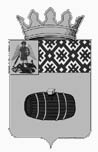 ОБЩЕСТВЕННЫЙ СОВЕТ МУНИЦИПАЛЬНОГО ОБРАЗОВАНИЯ «ВЕЛЬСКИЙ МУНИЦИПАЛЬНЫЙ РАЙОН»165150, Архангельская область, г. Вельск, ул. Советская, д. 52/15, тел/факс: 6-21-82, e-mail: osmovel@yandex.ruРЕШЕНИЕ Общественного совета муниципального образования «Вельский муниципальный район» от 7 ноября 2019 г.I. Заслушав и обсудив вопрос «О состоянии подростковой преступности и правонарушений среди несовершеннолетних на территории МО "Вельский муниципальный район" за истекший период  2019 года и   выполнение Программы по профилактике правонарушений» Общественный Совет решил:1.Рекомендовать Комиссии по делам несовершеннолетнихА) разработать и принять к исполнению межведомственный комплексный план по профилактике безнадзорности, беспризорности, наркомании, токсикомании, алкоголизма, правонарушений, суицидов несовершеннолетних, жестокого обращения с детьми в МО «Вельский муниципальный район».Б) подготовить и организовать рейды по выполнению и пресечению фактов продажи алкогольной продукции несовершеннолетним гражданам( не реже 1 раза в месяц).2. Рекомендовать всем субъектам системы профилактики МО «Вельский муниципальный район» (управлению образования, отделу опеки и попечительства, ГБКУ АО «Вельский центр социальной помощи семь и детям «Скворушка», ГБУЗ АО «Вельская ЦРБ», Управлению культуры, туризма и по делам молодежи, Комитету по физической культуре и спорту, ОДН ОМВД России по Вельскому району, филиала по Вельскому району ФКУ УИИ УФСИН России по АО,  ГБКУ АО  «Центр занятости населения Вельского района»), обеспечить выполнение межведомственного комплексного плана по профилактике безнадзорности, беспризорности, наркомании, токсикомании, алкоголизма, правонарушений, суицидов несовершеннолетних, жестокого обращения с детьми в МО «Вельский муниципальный район» в 2020 – 2021гг.3. Рекомендовать Управлению сельского хозяйства и торговли администрации МО «Вельский муниципальный район» провести разъяснительную работу с предпринимателями по недопущению нахождения детей в помещениях, которые предназначены для реализации услуг в сфере торговли и общественного питания, для развлечений, досуга, где в установленном законом порядке предусмотрена розничная продажа алкогольной продукции и потребления, несовершеннолетними в ночное время в кафе, барах, ресторанах. 4. Рекомендовать Отделу по делам несовершеннолетних ОМВД России по Вельскому району проводить более качественную проверку по фактам приобретения алкогольной продукции несовершеннолетним, в т.ч. по ст.14.16 ч.2.1.КоАП РФ.5. Рекомендовать Управлению культуры, туризма и по делам молодежи администрации МО «Вельский муниципальный район» провести расширенное заседание Совета молодежи при главе района  с участием представителей инициативных групп и Советов молодежи муниципальных образований  по привлечению несовершеннолетних, состоящих на учете в КДН И ЗП, ОДН к проводимым мерориятиям на территории сельских поселений, по наставничеству.6. Рекомендовать Управлению образования администрации МО «Вельский муниципальный район»:   - Обеспечить работу оздоровительных лагерей с дневным пребыванием (школьных площадок) во всех образовательных учреждениях района со 100% охватом детей, находящихся в трудной жизненной ситуации, младшего и среднего школьного звена.   - Решить вопрос по организации доставки детей, находящихся в ТЖС, проживающих в малообеспеченных семьях, в летние оздоровительные лагеря области.- Решить вопрос по обеспечению бесплатными сертификатами родителей, чьи дети находятся в трудной жизненной ситуации, состоят на профилактических учетах, в летний оздоровительный лагерь «Орленок».II.Заслушав и обсудив вопрос  о работе добровольных объединений по охране общественного порядка, о работе родительского  патруля в  учреждениях образования.Общественный Совет  решил:1.Информацию Донцова Николая Васильевича, главного специалиста  управления образования МО "Вельский муниципальный район» принять к сведению.III.Заслушав и обсудив вопрос о работе отдела опеки и попечительства администрации МО"Вельский муниципальный район"за 9 месяцев 2019, Общественный Совет  решил:- Рекомендовать  начальнику отдела ОП Ивановой Татьяне ВалентиновнеХодатайствовать перед главой МО "Вельский муниципальный район"  о выделении жилого помещения (квартиры, комнаты) для временного проживания лиц из числа детей -  сирот и детей, оставшихся без попечения родителей, не имеющих закрепленного за ними жилого помещения, до получения квартиры в установленном порядке.IV.Заслушав вопрос о выдвижение кандидатуры Боровикова П.А.- заместителя председателя Собрания депутатов МО «Вельский муниципальный район» на присвоение звания «Почетный гражданин муниципального образования «Вельский муниципальный район»  в результате .единогласного голосования Общественный Совет решил: 1.Просить Собрание депутатов МО «Вельский муниципальный район» вынести данный вопрос на утверждение сессии.V. Информации о выполнении всех рекомендаций предоставить ответственными лицами Общественному Совету в  срок до 1 июня 2020 года.Заместитель председателя Общественного Совета                           З.П.РыжковаСекретарь Общественного Совета                                            О.Г. Сквознякова